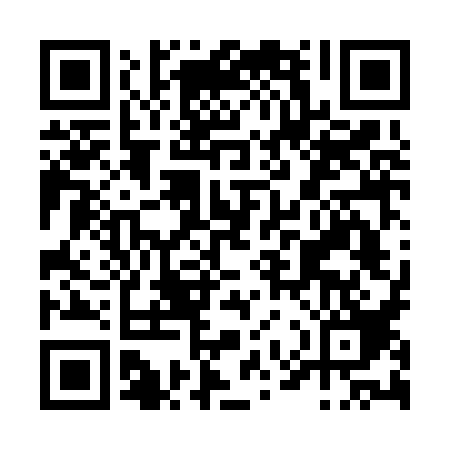 Ramadan times for Montao, PortugalMon 11 Mar 2024 - Wed 10 Apr 2024High Latitude Method: Angle Based RulePrayer Calculation Method: Muslim World LeagueAsar Calculation Method: HanafiPrayer times provided by https://www.salahtimes.comDateDayFajrSuhurSunriseDhuhrAsrIftarMaghribIsha11Mon5:185:186:5012:424:496:356:358:0112Tue5:175:176:4812:424:506:366:368:0213Wed5:155:156:4712:414:516:376:378:0314Thu5:135:136:4512:414:516:386:388:0515Fri5:115:116:4312:414:526:396:398:0616Sat5:105:106:4212:414:536:406:408:0717Sun5:085:086:4012:404:546:416:418:0818Mon5:065:066:3812:404:556:436:438:0919Tue5:045:046:3712:404:566:446:448:1020Wed5:035:036:3512:394:566:456:458:1221Thu5:015:016:3312:394:576:466:468:1322Fri4:594:596:3212:394:586:476:478:1423Sat4:574:576:3012:394:596:486:488:1524Sun4:554:556:2812:385:006:496:498:1625Mon4:534:536:2712:385:006:506:508:1826Tue4:524:526:2512:385:016:516:518:1927Wed4:504:506:2312:375:026:526:528:2028Thu4:484:486:2212:375:036:536:538:2129Fri4:464:466:2012:375:036:546:548:2330Sat4:444:446:1812:365:046:556:558:2431Sun5:425:427:171:366:057:567:569:251Mon5:405:407:151:366:067:587:589:272Tue5:385:387:131:366:067:597:599:283Wed5:365:367:121:356:078:008:009:294Thu5:355:357:101:356:088:018:019:305Fri5:335:337:081:356:098:028:029:326Sat5:315:317:071:346:098:038:039:337Sun5:295:297:051:346:108:048:049:348Mon5:275:277:031:346:118:058:059:369Tue5:255:257:021:346:118:068:069:3710Wed5:235:237:001:336:128:078:079:38